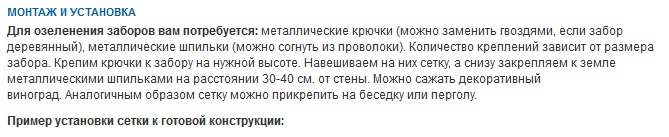 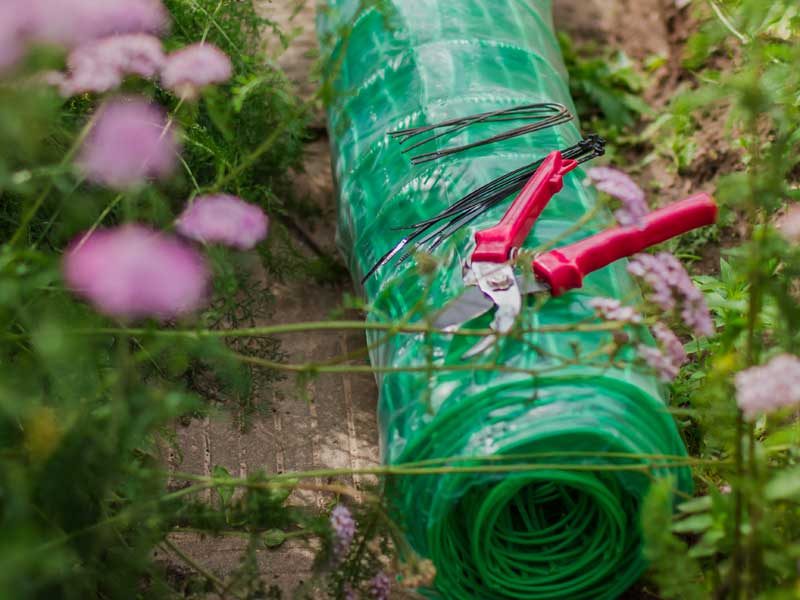 Отмеряем необходимый размер сетки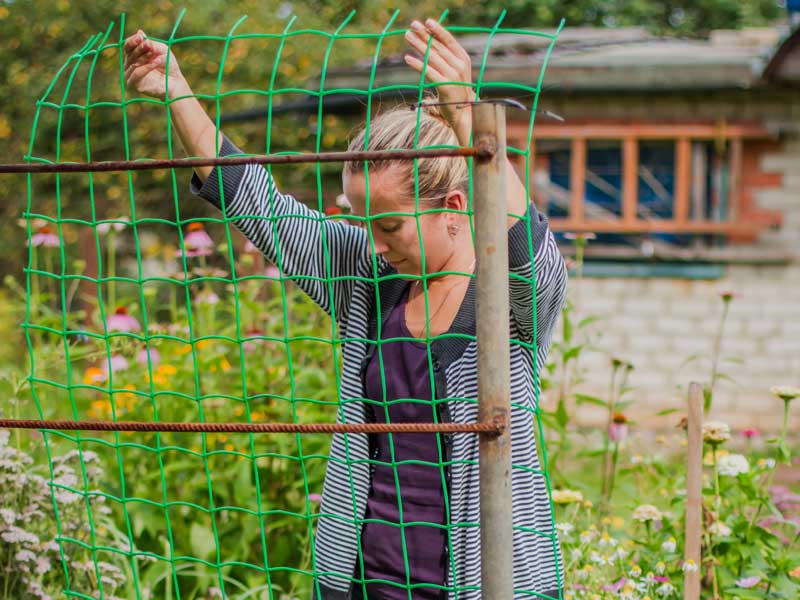 Отрезаем сетку нужного размера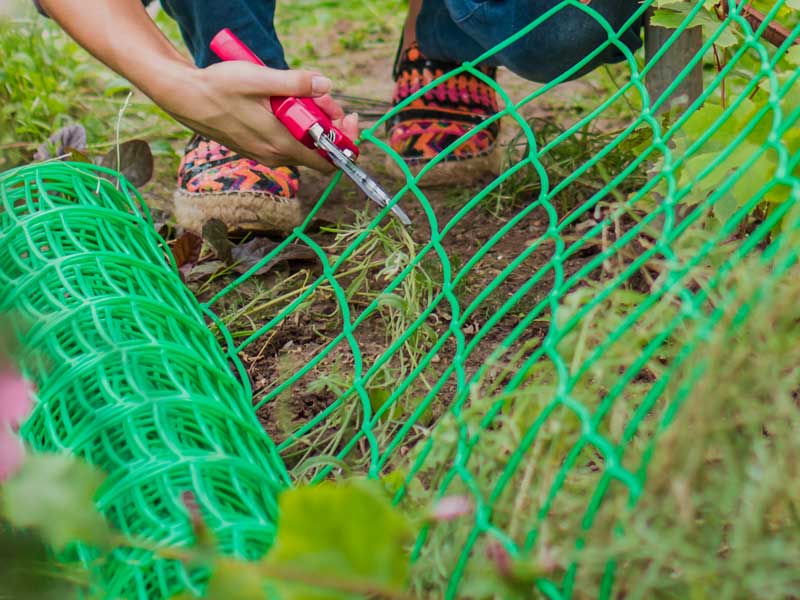 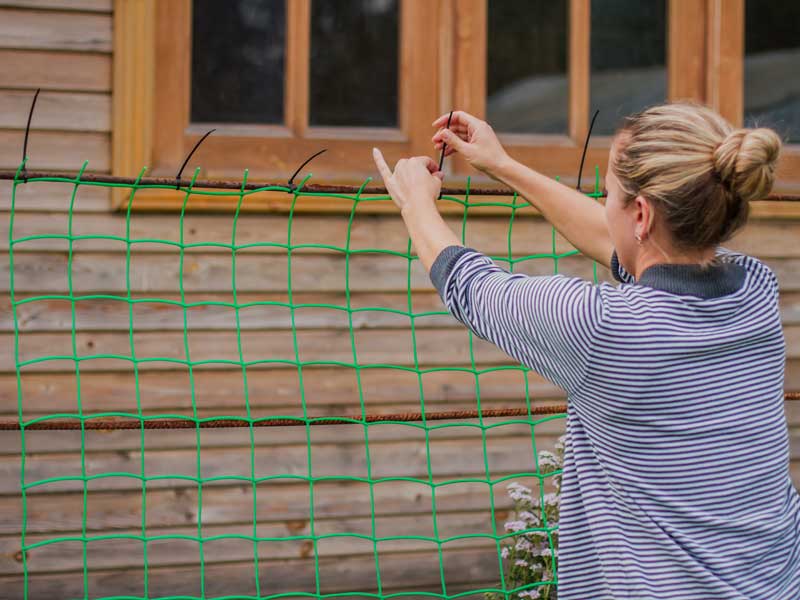 Прикрепляем к опорной конструкции хомутами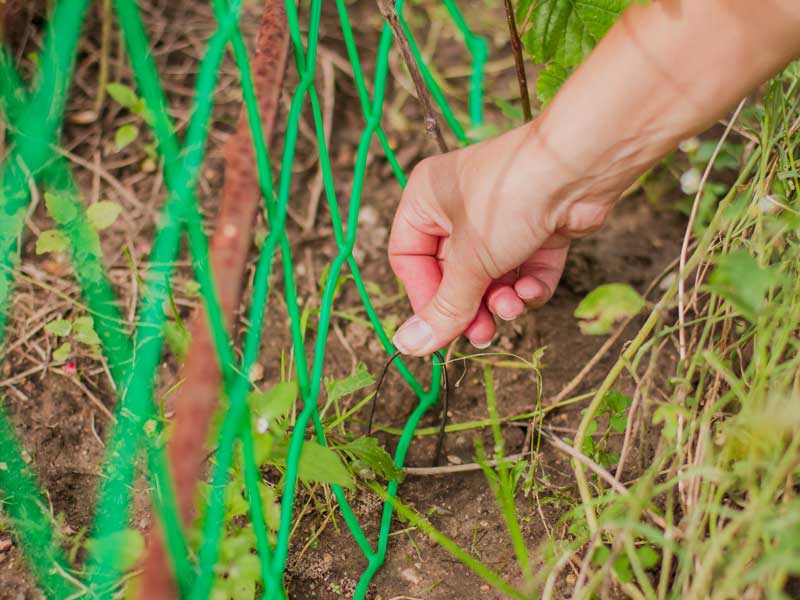 А снизу прикрепляем к земле металлическими шпильками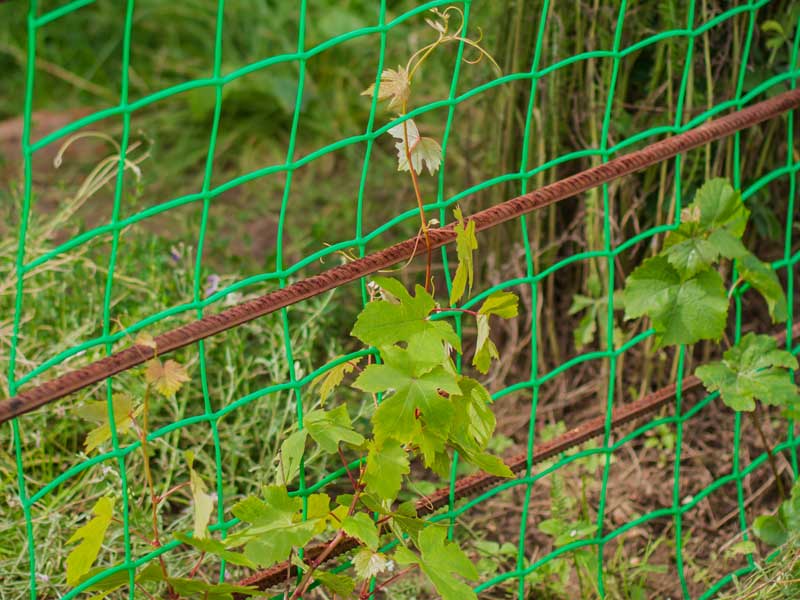 